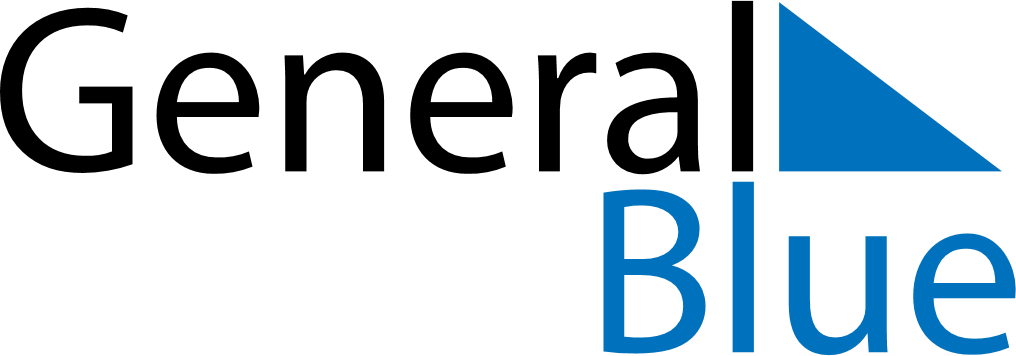 Weekly CalendarDecember 26, 2021 - January 1, 2022Weekly CalendarDecember 26, 2021 - January 1, 2022Weekly CalendarDecember 26, 2021 - January 1, 2022Weekly CalendarDecember 26, 2021 - January 1, 2022Weekly CalendarDecember 26, 2021 - January 1, 2022Weekly CalendarDecember 26, 2021 - January 1, 2022SUNDAYDec 26MONDAYDec 27TUESDAYDec 28WEDNESDAYDec 29THURSDAYDec 30FRIDAYDec 31SATURDAYJan 01